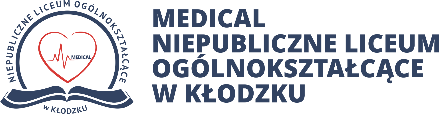 Harmonogram rekrutacji do Niepublicznego Liceum Ogólnokształcącego „MEDICAL” w Kłodzku na rok szkolny 2021/202217 maja - 21 czerwca 2021 r.Złożenie wniosku o przyjęcie do szkoły, do oddziału ogólnego.17 maja - 31 maja 2021 r.Złożenie wniosku o przyjęcie do szkoły, do oddziału sportowego.25 czerwca - 14 lipca 2021r.Uzupełnienie wniosku o przyjęcie do szkoły, o świadectwo ukończenia szkoły podstawowej i o zaświadczenie o wyniku egzaminu ósmoklasisty.do 14 maja 2021 r.Podanie do publicznej wiadomości przez dyrektora szkoły, terminu przeprowadzenia prób sprawności fizycznej (dot. przyjęcia do oddziału sportowego).I termin:  1 - 14 czerwca 2021 r.II termin:   do 8 lipca 2021 r.Przeprowadzenie prób sprawności fizycznej.I termin: do 17 czerwca 2021 r.II termin:   do 9 lipca 2021 r.Podanie do wiadomości przez komisję rekrutacyjną listy kandydatów, którzy uzyskali pozytywne wyniki prób sprawności fizycznej.22 lipca 2021 r.Podanie do publicznej wiadomości przez komisję rekrutacyjną listy kandydatów zakwalifikowanych i kandydatów niezakwalifikowanych.23 lipca - 30 lipca 2021 r.do godz. 15.00Potwierdzenie woli przyjęcia w postaci przedłożenia oryginału świadectwa ukończenia szkoły i oryginału zaświadczenia o wynikach egzaminu zewnętrznego, o ile nie zostały one złożone w uzupełnieniu wniosku o przyjęcie do szkoły.2 sierpnia 2021 r.do godz. 14.00Podanie do publicznej wiadomości przez komisję rekrutacyjną listy kandydatów przyjętych i kandydatów nieprzyjętych.